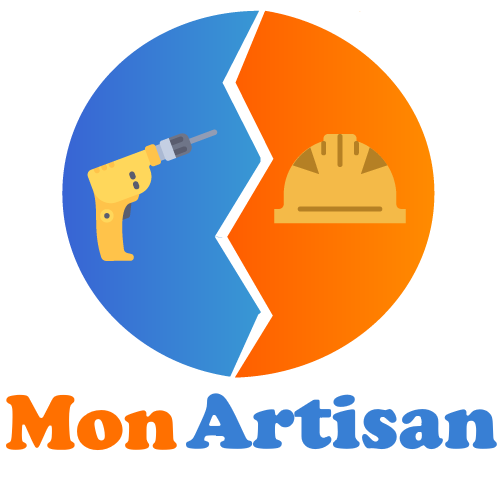 Entreprise Mon Artisan8 rue du Faubourg75000 ParisTél : 00.00.00.00.00E-mail : contact@monartisan.frSite web : quilefait.comConditions de règlement :Acompte de 20 % à la commande 2178,00 €Acompte de 30 % au début des travaux   3267,00 €Solde à la livraison, paiement comptant dès réceptionSi ce devis vous convient, merci de le retourner signé et complété de la mention « Bon pour accord et exécution du devis ».Désignation des travauxUnitéQtéCoût unitaireTotal HTRéalisation d’une dalle (base pour extension de maison)Fondations en béton de 20cm㎥ 20150,00 €3000,00 €Coffrage pour fondationsm²5055,00 €2750,00 €Treillis soudésm²503,00 €150,00 €Plancher bétonm²5080,00 €4000,00 €